Name __________________________	Date __________	Period ______Daily Skill 5 (Multiplication)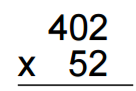 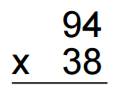 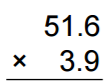 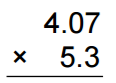 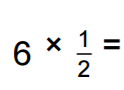 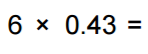 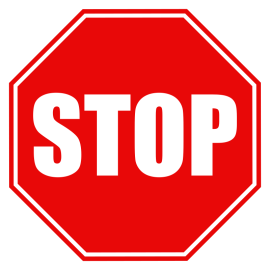 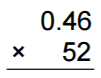 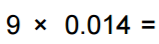 